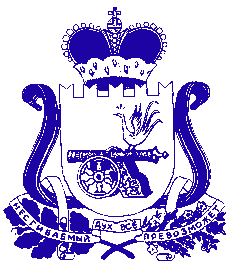 АДМИНИСТРАЦИЯ МУНИЦИПАЛЬНОГО ОБРАЗОВАНИЯ «КРАСНИНСКИЙ РАЙОН»  СМОЛЕНСКОЙ ОБЛАСТИП О С Т А Н О В Л Е Н И Еот 11.05.2022  №  227О внесении изменений  в постановление  Администрации муниципального образования«Краснинский район» Смоленской областиот 22.10.2021 № 435В соответствии с  Бюджетным кодексом Российской Федерации, Администрация муниципального образования «Краснинский район» Смоленской областипостановляет:1. Внести в Перечень главных администраторов доходов бюджета муниципального района на 2022 год и на плановый период 2023 и 2024 годов следующие изменения:          - после строкидобавить  строку следующего содержания:2. Настоящее постановление подлежит размещению  на официальном сайте  муниципального образования «Краснинский район» Смоленской области в информационно-телекоммуникационной сети «Интернет».Глава муниципального образования«Краснинский район»Смоленской области                                                                                 С.В. Архипенков9021 11 09045 05 0000 120Прочие поступления от использования имущества, находящегося в собственности муниципальных районов (за исключением имущества муниципальных бюджетных и автономных учреждений, а также имущества муниципальных унитарных предприятий, в том числе казенных)9021 11 09080 05 0000 120Плата, поступившая в рамках договора за предоставление права на размещение и эксплуатацию нестационарного торгового объекта, установку и эксплуатацию рекламных конструкций на землях или земельных участках, находящихся в собственности муниципальных районов, и на землях или земельных участках, государственная собственность на которые не разграничена